Kiwi brands working together New Zealand ProducerWhat is their mission or vision?What is important to this producer (values)?What products does the producer make and what are the features of the products?What are the benefits of the products?What are 4 interesting features about this producer?Chia + Awaka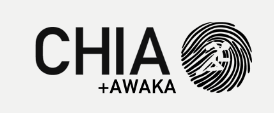 http://chia.co.nz/Pic’s Peanut Butter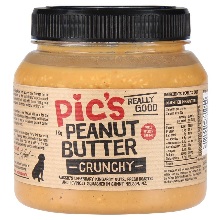 https://www.picspeanutbutter.com/nz/